Publicado en Jaen, Andalucía el 19/11/2020 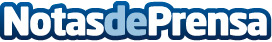 Repara tu Deuda Abogados cancela 164.132 € en Jaén, Andalucía,  con la Ley de Segunda OportunidadEl despacho de abogados es el que más casos ha tramitado en España (89%) con un 100% de éxitoDatos de contacto:Emma Morón900831652Nota de prensa publicada en: https://www.notasdeprensa.es/repara-tu-deuda-abogados-cancela-164-132-en Categorias: Nacional Derecho Finanzas Andalucia http://www.notasdeprensa.es